«باسمه تعالی»«باسمه تعالی»«باسمه تعالی»«باسمه تعالی»«باسمه تعالی»سؤالات امتحانی: ریاضی (3)رشته: علوم تجربیسؤالات امتحانی: ریاضی (3)رشته: علوم تجربیاداره‌ی آموزش و پرورش ناحیه یک زنجاندبیرستان  نمونه‌ دولتی  روزبهمدت امتحان: 100دقیقهتاریخ امتحان:14 / 10 / 92مدت امتحان: 100دقیقهتاریخ امتحان:14 / 10 / 92مدت امتحان: 100دقیقهتاریخ امتحان:14 / 10 / 921عبارات درست را با علامت    وعبارات نادرست را با علامت مشخص کنید.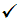 الف) هر دو پیشامد مستقل، ناسازگارند.ب)دامنه‌ی تابع با ضابطه‌ی  فقط یک عضودارد. عبارات درست را با علامت    وعبارات نادرست را با علامت مشخص کنید.الف) هر دو پیشامد مستقل، ناسازگارند.ب)دامنه‌ی تابع با ضابطه‌ی  فقط یک عضودارد. عبارات درست را با علامت    وعبارات نادرست را با علامت مشخص کنید.الف) هر دو پیشامد مستقل، ناسازگارند.ب)دامنه‌ی تابع با ضابطه‌ی  فقط یک عضودارد. 112تاس سالمی را دو بار پرتاب می کنیم. مطلوب است:الف)تعداد اعضای فضای نمونه‌ای پیشامد  که  مجموع اعداد ظاهر شده کمتر از 7 باشد.ب) پیشامد  که عدد ظاهر شده در هر دو پرتاب مساوی باشد.د) پیشامد آن که  رخ دهد و  رخ ندهد.تاس سالمی را دو بار پرتاب می کنیم. مطلوب است:الف)تعداد اعضای فضای نمونه‌ای پیشامد  که  مجموع اعداد ظاهر شده کمتر از 7 باشد.ب) پیشامد  که عدد ظاهر شده در هر دو پرتاب مساوی باشد.د) پیشامد آن که  رخ دهد و  رخ ندهد.تاس سالمی را دو بار پرتاب می کنیم. مطلوب است:الف)تعداد اعضای فضای نمونه‌ای پیشامد  که  مجموع اعداد ظاهر شده کمتر از 7 باشد.ب) پیشامد  که عدد ظاهر شده در هر دو پرتاب مساوی باشد.د) پیشامد آن که  رخ دهد و  رخ ندهد.5/15/13جعبه‌ی دارای 4مهره‌ی قرمز و 3مهره‌ی آبی، جعبه‌ی  دارای تعدادی مهره‌ قرمزوجعبه‌ی  شامل 2مهره‌ی قرمز و 5مهره‌ی آبی است. یکی از جعبه‌ها را به طور اتفاقی انتخاب و مهره‌ای به تصادف از آن خارج می کنیم، مطلوب است احتمال آن که این مهره قرمز باشد.جعبه‌ی دارای 4مهره‌ی قرمز و 3مهره‌ی آبی، جعبه‌ی  دارای تعدادی مهره‌ قرمزوجعبه‌ی  شامل 2مهره‌ی قرمز و 5مهره‌ی آبی است. یکی از جعبه‌ها را به طور اتفاقی انتخاب و مهره‌ای به تصادف از آن خارج می کنیم، مطلوب است احتمال آن که این مهره قرمز باشد.جعبه‌ی دارای 4مهره‌ی قرمز و 3مهره‌ی آبی، جعبه‌ی  دارای تعدادی مهره‌ قرمزوجعبه‌ی  شامل 2مهره‌ی قرمز و 5مهره‌ی آبی است. یکی از جعبه‌ها را به طور اتفاقی انتخاب و مهره‌ای به تصادف از آن خارج می کنیم، مطلوب است احتمال آن که این مهره قرمز باشد.224از بین 10 نقطه مطابق شکل زیر، 4 نقطه به تصادف انتخاب می کنیم. احتمال آن را بیابید که با این 4 نقطه یک چهار ضلعی ایجاد شود بطوری که روی هر خط فقط یک رأس آن قرار بگیرد.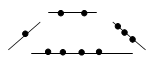 از بین 10 نقطه مطابق شکل زیر، 4 نقطه به تصادف انتخاب می کنیم. احتمال آن را بیابید که با این 4 نقطه یک چهار ضلعی ایجاد شود بطوری که روی هر خط فقط یک رأس آن قرار بگیرد.از بین 10 نقطه مطابق شکل زیر، 4 نقطه به تصادف انتخاب می کنیم. احتمال آن را بیابید که با این 4 نقطه یک چهار ضلعی ایجاد شود بطوری که روی هر خط فقط یک رأس آن قرار بگیرد.5/15/15حاصل عبارت  را به ازای  محاسبه کنید.حاصل عبارت  را به ازای  محاسبه کنید.حاصل عبارت  را به ازای  محاسبه کنید.116احتمال اینکه در یک کلاس 20 نفری حد اقل دو نفر دارای ماه تولد یکسان باشند، چقدر است؟احتمال اینکه در یک کلاس 20 نفری حد اقل دو نفر دارای ماه تولد یکسان باشند، چقدر است؟احتمال اینکه در یک کلاس 20 نفری حد اقل دو نفر دارای ماه تولد یکسان باشند، چقدر است؟5/15/17دامنه توابع زیر را به دست آورید.الف)                               (ب    دامنه توابع زیر را به دست آورید.الف)                               (ب    دامنه توابع زیر را به دست آورید.الف)                               (ب    228توابع و  داده شده اند، ضابطه و دامنه تابع  را کرده و سپس  مقدار  را بیابید. توابع و  داده شده اند، ضابطه و دامنه تابع  را کرده و سپس  مقدار  را بیابید. توابع و  داده شده اند، ضابطه و دامنه تابع  را کرده و سپس  مقدار  را بیابید. 229محلول شکر و آب با غلظت   موجود است. چه مقدار از آب آن باید تبخیر شود تا غلظت محلول باقیمانده به  برسد؟  محلول شکر و آب با غلظت   موجود است. چه مقدار از آب آن باید تبخیر شود تا غلظت محلول باقیمانده به  برسد؟  محلول شکر و آب با غلظت   موجود است. چه مقدار از آب آن باید تبخیر شود تا غلظت محلول باقیمانده به  برسد؟  1110در تابع با ضابطه‌ی   مقادیر  ، و را طوری بیابید که نمودار آن محورها را در2 و محورعرض‌ها را در 4- قطع کرده  و   باشد.در تابع با ضابطه‌ی   مقادیر  ، و را طوری بیابید که نمودار آن محورها را در2 و محورعرض‌ها را در 4- قطع کرده  و   باشد.در تابع با ضابطه‌ی   مقادیر  ، و را طوری بیابید که نمودار آن محورها را در2 و محورعرض‌ها را در 4- قطع کرده  و   باشد.2211اگر  و باشد، ضابطه تابع  رانوشته و دامنه آن را به دست آورید.اگر  و باشد، ضابطه تابع  رانوشته و دامنه آن را به دست آورید.اگر  و باشد، ضابطه تابع  رانوشته و دامنه آن را به دست آورید.1/51/512مجموعه‌ی جواب نامعادله‌ی زیر را به صورت بازه بنویسید.مجموعه‌ی جواب نامعادله‌ی زیر را به صورت بازه بنویسید.مجموعه‌ی جواب نامعادله‌ی زیر را به صورت بازه بنویسید.5/15/113نمودار تابع  را رسم کرده و مقداررا محاسبه کنید. نمودار تابع  را رسم کرده و مقداررا محاسبه کنید. نمودار تابع  را رسم کرده و مقداررا محاسبه کنید. 1/51/5جمع«موفق باشید»20نمره